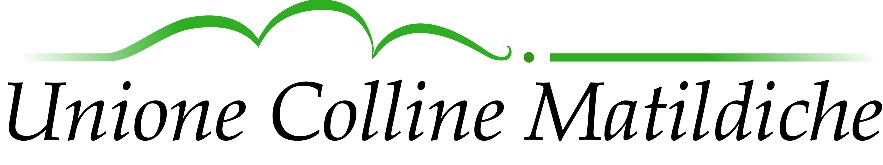 RICHIESTA ASSEGNAZIONE DEL CONTRIBUTO ECONOMICO A FAVORE DI PERSONE E/O FAMIGLIE IN CONDIZIONE DI DISAGIO ECONOMICO E SOCIALE CAUSATO DALLA SITUAZIONE EMERGENZIALE IN ATTO, PROVOCATA DALLA DIFFUSIONE DI AGENTI VIRALI TRASMISSIBILI (COVID -19)Il/La sottoscritto/a nato/a a - () il //Codice fiscaleresidente in  () in via , recapito telefonico  cellulare email CHIEDE	 per se stesso e/o per il proprio nucleo famigliare (convivente)	 in nome e per conto di _____________________________________________nato/a a - () il //Codice fiscaleresidente in  () in via , in qualità di 				(specificare: tutore, amministratore di sostegno, familiare )l’assegnazione dei buoni spesa per l’acquisto di generi di prima necessità, prodotti alimentari, prodotti per l’igiene personale e della casa a favore di persone e/o famiglie in condizioni di disagio economico e sociale causato dalla situazione emergenziale in atto, provocata dalla diffusione di agenti virali trasmissibili (COVID-19):A tal fine, ai sensi degli articoli 46 e 47 del decreto del Presidente della Repubblica 28 dicembre 2000, n. 445, consapevole delle sanzioni previste dall’art. 76 e della decadenza dai benefici prevista dall’art. 75 del medesimo T.U. 445/00 in caso di dichiarazioni false o mendaci, sotto la sua personale responsabilitàDICHIARAche sussistono gravi difficoltà di liquidità;che il  nucleo familiare convivente è composto da n. persone di cui n minori da 0 a 3 anni;che nel nucleo non vi sono altri componenti che percepiscono reddito da lavoro o pensioni;che nel nucleo vi sono altri componenti che percepiscono reddito da lavoro o pensioni nella misura mensile totali di € ; in caso di regimi separativi o divorzio di percepire assegni di mantenimento per figli o assegni divorzili mensili di € ;che nessun componente del nucleo famigliare percepisce forme di sostegno al reddito erogate da Enti Pubblici;di percepire forme di sostegno economico quali: Reddito di Cittadinanza, Contributo per l’affitto, sussidio economico (Specificare), dell’Importo mensile totali di € di non essere proprietario di immobili che producano reddito ;che la somma della giacenza dei C/C bancari / Banco posta intestati a componenti del nucleo, è  €  alla data del 31/03/2020, comprensivi di titoli dello stato (bot, buoni postali, ecc…);di trovarsi nella seguente condizione di bisogno a causa della situazione emergenziale in atto (COVID-19):diminuzione o perdita di reddito da lavoro dipendente (rientra anche la sospensione dei tirocini formativi e di inclusione, ecc. specificare)_;diminuzione o perdita di reddito da altro lavoro (lavoro autonomo, libero professionale, commercio, ecc..specificare);di non percepire l’indennità di disoccupazione;di percepire indennità di disoccupazione per un importo mensile di €  dal mese di ;di essere in Cassa Integrazione causa emergenza coronavirus con un importo mensile percepito pari a € ;di non aver fruito del buono di 600 € per le partite IVADichiara, altresì, di essere a conoscenza che sui dati dichiarati potranno essere effettuati controlli ai sensi dell'art. 71 DPR n. 445/2000 e che, qualora emerga la non veridicità del contenuto della dichiarazione, decade dal diritto dei benefici eventualmente conseguenti al provvedimento emanato sulla base della dichiarazione non veritiera, ai sensi dell'art. 75 del DPR già citato. Dichiara di essere a conoscenza che potranno essere eseguiti controlli diretti ad accettare la veridicità delle informazioni fornite ed effettuati da parte della Guardia di Finanza c/o gli Istituti di credito e gli intermediari finanziati che gestiscono il patrimonio mobiliare, ai sensi dell'art. 4, comma 2, DPCM 159/2013 e art. 6, comma 3, del DCPM n. 221/1999 e s.m.i.; che potranno essere effettuati controlli sulla veridicità della situazione familiare dichiarata e confronti dei dati reddituali e patrimoniali con i dati in possesso del sistema informativo del Ministero dell'Economia e delle Finanze. TUTELA DEI DATI PERSONALI D.LGS. N. 196/2003 – INFORMATIVA I dati personali raccolti saranno trattati anche con modalità autorizzate dall’Unione Colline Matildiche, nel rispetto della vigente normativa, degli obblighi di riservatezza e nell'ambito delle attività istituzionali proprie e collegate per finalità: • strettamente connesse e strumentali alla gestione del rapporto con l'interessato;• di adempimento di obblighi previsti da leggi, regolamenti e normativa comunitaria.Il trattamento potrà essere effettuato per conto dell’Unione Colline Matildiche anche da terzi che finiscono specifici servizi elaborativi, di archiviazione o strumenti necessari per raggiungimento di detti scopi.Art. 23, comma 4: il consenso è manifestato in forma scritta quando il trattamento riguarda i dati sensibili.(Per dati sensibili il D. Lgs. n. 196/2003 intende: i dati idonei a rilevare l'originale razziali ed etnica, le convinzioni religiose, filosofiche o di altro genere, le opinioni politiche, l'adesione a partiti, sindacati, associazioni od organizzazioni a carattere religioso, politico o sindacale, nonché i dati personali idonei a rivelare lo stato di salute e la vita sessuale) . 
L'elenco dei Soggetti ai quali possono essere comunicati i Suoi dati personali e l'ambito di diffusione degli stessi è disponibile presso l’area sociale dell’Unione Colline Matildiche – via F.lli Cervi n.4, Montecavolo di Quattro Castella.L'interessato potrà esercitare, in qualsiasi momento e gratuitamente, i diritti di cui all'art. 7 del D.Lgs.n.196/2003. Il titolare del trattamento dei dati è l’Unione Colline Matildiche con sede in Piazza Dante, 1 - 42020 Quattro Castella.Il Responsabile Unico del Procedimento è la dott.ssa Federica Cirlini – Dirigente Area Sociale Unione Colline Matildiche - pec: unione@pec.collinematildiche.itLA DOMANDA PUO’ ESSERE PRESENTATA TRAMITE FAX AL N. 0522-247817, VIA E-MAIL ALL’INDIRIZZO sociale.amministrativo@collinematildiche.it O DI PERSONA CONSEGNANDOLA PRESSO GLI UFFICI URP/PROTOCOLLO DEI COMUNI DI ALBINEA, QUATTRO CASTELLA E VEZZANO S/C ; PRESSO GLI UFFICI AMMINISTRATIVI DELL’AREA SOCIALE (V. F.LLI CERVI 4- MONTECAVOLO)SI RICORDA CHE PER COLORO CHE FOSSERO IMPOSSIBILITATI AD UTILIZZARE LE MODALITA’ SUDDETTE ( AD ES. PERSONE IN QUARANTENA O RISULTATE POSITIVE AL COVID-19) LA DOMANDA PUO’ ESSERE EFFETTUATA TELEFONICAMENTE CHIAMANDO AI N. 0522-247816 - N. 0522-247811., //					FirmaAllega:copia documento d’identità copia del permesso di soggiorno per i cittadini non comunitari.